Dear Accounting & Financial Women’s Alliance Member,Order your Quickfinders early and save BIG!  Save up to 25% off and get free shipping with online orders of 3 or more products!  With Quickfinder quantity discount pricing, the more you buy, the more you save.  Plus, ordering online by June 30th will give you FREE shipping when you order 3 or more products.  Order now to save BIG with AFWA!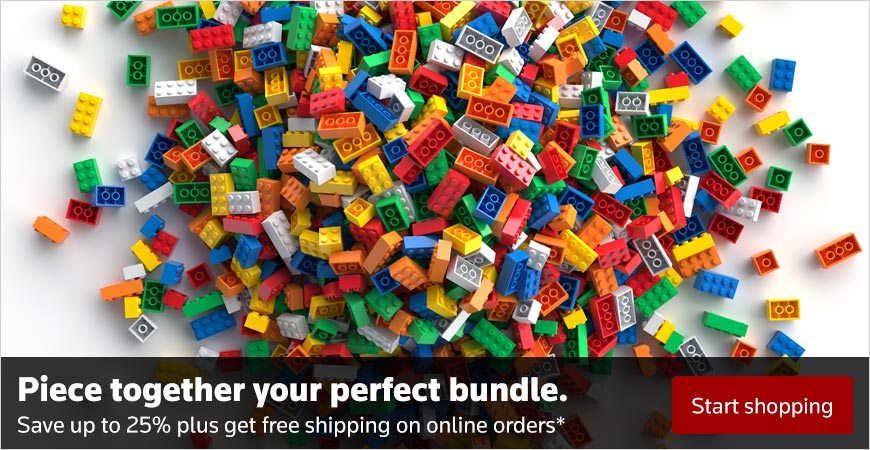 Click HERE to place your order, or mention promo code Q498 and AFWA when placing order over the phone or on the eStore!  Remember to use your code so your association receives a donation for each product purchased and you receive your discount.  *FREE shipping on orders of 3 or more products expires June 30!Access a FREE Tax Cuts and Jobs Act (TCJA) Toolkit from Thomson Reuters!With tax season in the rear-view mirror, the focus shifts to helping clients understand the impact of the Tax Cuts and Jobs Act (TCJA) and optimize their tax position. That is no small task given there are over 130 new tax provisions. To help you navigate the changes and identify opportunities that will benefit your clients, we want to provide you with our complimentary “TCJA Toolkit”. This toolkit includes valuable resources to get up to speed on new tax-saving strategies, so you can confidently advise clients on the new law.  The “TCJA Toolkit” includes:Special Report on the Qualified Business Income Deduction – Specified Service Providers.  Individual tax planning checklistQualified Business Income Deduction planning checklist. A client letter explaining changes most important to them. A video to share with your staff that discusses the Top Five Tax Planning Opportunities for Individuals in 2018A chart comparing Section 179 Expense and 100% Bonus DepreciationSection 199A Qualified Business Income (QBI) Deduction Flowchart so you can easily determine if clients are eligible for the deduction.  A table explaining the key Tax Cuts and Jobs Act (TCJA) Changes to Fringe BenefitsFour tax law summaries: Individual tax provisions, Entity Specific tax provisions, Business tax provisions, and International provisions Information on TCJA seminars, webinars and online courses that help you and your staff understand the many complexities of TCJA.Click here to access your complimentary TCJA Toolkit today!Buy 1Save 5%Buy 2Save 10%Buy 3-5Save 15%Buy 6-10Save 20%Buy 11-20Save 22%Buy 21+Save 25% ** Best Value! **